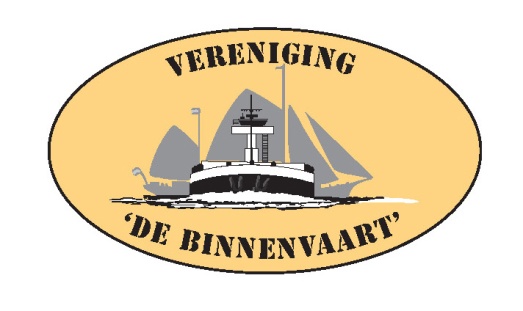 “ 30 jaar! ”…   Jaarrede 2020Geachte leden en aanwezigen,Welkom allemaal bij deze 30e jaarvergadering van vereniging “De Binnenvaart”. .  .  .  .  .  .  .  .Een bijzonder hartelijk welkom allen. Dames en Heren,  de 30e jaarvergadering, ik was er niet vanaf het begin bij maar zo voelt hét wel! De titel van deze jaarrede is, hoe kan het ook anders… “ 30 jaar ”… Maar dat had zomaar ook Corona kunnen zijn!Afgelopen 30 jaar is er natuurlijk ontzettend veel gebeurt en vooral gedaan door onze vrijwilligers! Het is ondoenlijk dit allemaal te benoemen. Ik wil echter graag, want zonder deze vrijwilligers was er nu géén jubileum, één groot applaus voor iedereen die zich in de afgelopen 30 jaar ingezet heeft voor onze vereniging. “applaus”! Hoe het begon? 30 jaar terug dus, en dat is niet moeilijk rekenen, was het Leo Schuitemaker samen met Erik Rouw en Teun de Wit die de eerste plannen smeedde in het najaar van 1989. Op zaterdag 3 februari 1990 vond in Rotterdam de eerste bijeenkomst plaats. “Ruim veertig mensen waren aanwezig en hiervan zijn er nog steeds een groot aantal lid”, zei Leo nu precies tien jaar geleden toen hij stopte met zijn bestuursfunctie. Het moment ook waarop hij door de leden werd benoemd tot ere-lid en een eigen straatnaam bord kreeg. De Leo Schuitemaker loopbrug! Volgend jaar gaan we alle ere-leden wat meer in het zonnetje zetten trouwens.Ondoenlijk dus allemaal te benoemen maar ik ga een poging wagen, de RENE SIEFGFRIED die na 41 jaar weer terug kwam op zijn geboortegrond, en voor ons alweer 16 jaar terug onze thuishaven, de LASHbak CGS 6013, de VEERDIENST 3, en de MAROT, vormen samen het Binnenvaartcentrum met Binnenvaartmuseum op onze strategische plek in Dordrecht, uniek in Nederland. Maar er zijn natuurlijk ook hoogte punten die minder zijn opgevallen. Verschillende malen overtroffen wij ons zelf met de ledenaantallen. 500 leden, 1000, 2000 en zelfs 3500 was ooit een mijlpaal! Natuurlijk de aankoop van de Rene Siegfried in 2004, ik noemde haar al, maar ook de Lashbak aangeschaft in 2008 en officiële opening in 2011, de Veerdienst 3 en de Marot niet te vergeten. Maar ook het vestigen in 2007 van een heus wereldrecord, staat nog steeds op onze naam! Een ander hoogtepunt was in 2015, de viering van Koningsdag in Dordrecht. De Rene Siegfried en lash-bak maakte deel uit van het defilé. Hierbij hadden wij de lash-bak helemaal ingepakt in het oranje, als een cadeau compleet met strik en kroon. Het benoemen van de ‘J.G. Schuitemakerzaal’ , het Jos van Dongen laadruim, De Jos Hubens loopbrug, naast die van Leo, en niet te vergeten de speciaal geschilderde herdenkings-borden voor de ere-leden. Het meewerken aan een film een z.g.n. drieluik, het meewerken aan het programma opsporing verzocht, waarin ze op zoek gingen naar een vermiste persoon die matroos was geweest. En die is gevonden! Het plaatsen van de Jonge Jacob in de lashbak. Het uitbrengen van 8 nieuwe boeken uit de reeks "Geschiedenis van de Binnenscheepvaart”. Maar ook in 2005, het treurige nieuws dat de 10 centimeter hoogte die het restaurantgedeelte van de R. Siegfried tekort kwam voor de Drank- en Horecawet en ons die vergunning koste.
In 2017 het Monument voor maritieme geschiedenis Stadswerven onthuld door burgemeester Kolff. Radio uitzendingen zowel lokaal als landelijk. Interviews met onze vrijwilligers, voor in vakbladen of kranten en regio tv. Bezoeken van burgemeesters, wethouders, raadsleden het zijn er veel geweest. Natuurlijk ook niet te vergeten zijn onze dagexcursies en maritieme studiereizen, op zich telkens weer hoogtepunten. Maar wat te denken van onze telkens weer vernieuwde website, die in 2001 op de website van Vaart.nl de Elektronische clubhuizen voor liefhebbers van échte binnenvaart werd genoemd. Op deze website de zó belangrijke databank de binnenvaartschepen! Heden staan daar 16.521 schepen en 73.386 foto’s in! Dat is het werk geweest van ook weer vele vrijwilligers uit de afgelopen 30 jaar. In deze moderne tijd konden wij ook niet achterblijven door met een facebook pagina te komen, en natuurlijk voor op de veeg-telefoons een eigen binnenvaart app.En wat te denken van al die prachtige periodieken die zijn verschenen met de specials en de kalenders. 30 jaar lang telkens weer vol weten te krijgen is een prestatie hoor. En wat ik vorig jaar ook al aangaf is dat er uit alle windstreken van de wereld interesse voor is.Misschien minder spectaculair maar wel een prestatie op zich is het bijhouden van de administratie van al onze leden. Gebeurde dat vroeger door iemand thuis met een multi map en een paar stiften is uiteindelijk deze administratie overgenomen door Shipmen die dit vele jaren voor ons professioneel heeft verzorgt. Afgelopen jaar is door onze eigen secretaris Therese deze ledenadministratie overgenomen. Shipmen wil ik bij deze alsnog hartelijk danken voor de afgelopen jaren. Therese wens ik met Arda die haar ondersteunt veel succes. Als laatste hoogtepunt noem ik de prachtige maquette van De Biesbosch. Deze staat tijdelijk in het laadruim van de lash-bak maar gaat binnenkort verhuizen naar de Marot.Tsja dames en heren, ik zei het al het is ondoenlijk en hier wil ik het bij laten. Om het nog even bij het afgelopen jaar te houden is er natuurlijk ook weer veel gedaan en gebeurt. Vergeet niet dames en heren niets gaat of komt vanzelf, er zit altijd een verhaal achter. Het werk wat gedaan is en wordt, is lang niet altijd zichtbaar. Wat dus wel zichtbaar is, wij zijn groot geworden door gewoon te blijven!Dank voor uw aandacht en een fijne vergadering!